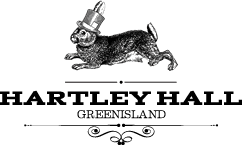 Where is Hartley Hall?These stylish family homes have been built in a beautiful, peaceful and private location.  If you buy a house in Hartley Hall you will be only two minutes away from Belfast Lough and the beautiful sandy beach. Hartley Hall sits on the borders of Greenisland village. The peace and quiet of Hartley Hall makes it a fantastic place for young children to play, making sure they are safe.Which house types are available?There are a variety of houses to choose from. Detached, semi-detached and terraced. Each house has a beautiful garden, modern furniture and an alarm.Sale!From November to December 2015, there is a sale with all of the houses going for cheaper prices than normal.Where is Hartley Hall?These stylish family homes have been built in a beautiful, peaceful and private location. The peace and quiet of Hartley Hall makes it a fantastic place for young children to play, making sure they are safe.Which house types are available?There are a variety of houses to choose from. Detached, semi-detached and terraced. Sale!From November to December 2015, there is a sale with all of the houses going for cheaper prices than normal.Planning WritingHouse Poster PlanningHouse ChecklistHouse number, name and locationHouse typeNumber of bedrooms and bathroomsGarage or gardenDescribe rooms, furniture and wall coloursSpecial featuresWho would this house be best suited to? Elderly? Young couples? Families (with children)Tip – remember your persuasive words and tell me why the house features are good. E.g. The main bedroom has a sea view so you can watch the boats sailing in the sunny mornings.Persuasive WordsPersuasive Words_________    __________    _________    _________    __________    __________________    __________    __________________    __________    __________________    __________    _________    _________    __________    __________________    __________    __________________    __________    _________Houses type______________About your houseLocation:   ____________Rooms:   ____________Bathrooms:   ____________Garage (Yes/No): ________Draw your houseDraw your housePersuasive WordsPersuasive WordsHouses typeDetached  Semi Detached  Terrace  Cottage   FlatAbout your houseLocation:  Belfast  Larne  RalooAbout your houseRooms:  1   2   3   4   5About your houseBathrooms:  1   2   3About your houseGarage:  Yes    NoDraw your houseDraw your house